1. razredi ( engleski jezik )9. tjedan nastave na daljinu ( 1.c razred - 11. - 15.5. ) 10. tjedan nastave na daljinu ( 1.a i b - 18. - 22.5. ) sat -  The toy song – obrada / ponavljane   (https://hr.izzi.digital/DOS/109/193.html#block-15443) - link za početak ponoviti nazive svih igračaka koje smo do sada naučili ( aplikacija Izzi dio - Let's start! )zatim pogledati i poslušati pjesmicu The Toy Song ( aplikacija Izzi - dio Let's sing! ) te porazgovarati malo što su sve čuli u pjesmici, što radimo sa kojom igračkom te prevseti što znači DRIVE AND RIDE, FLY, KICK and PLAY WITH – poslušati par puta i pjevati  PLAN PLOČE: prepiši i nacrtaj u svoju bilježnicu kao i ja na pločiTHE TOY SONGLET'S….DRIVE 		RIDE	 		FLY			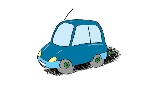 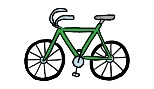 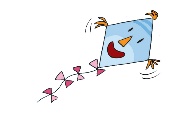 KICK 		PLAY WITH 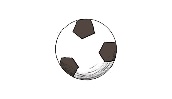 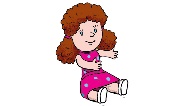 zatim riješiti RB., str. 86., 1. zadatak (poslušati zvučni zapis UNIT 6 LESSON 4 Track 28 te napisati brojeve ispod sličica )  i 2. zadatak ( prepiši riječi u točne oblačiće  ) za kraj malo igre kroz 4 zadačića ( aplikacija IZZI - dio Let's play ! i dio Let's play some more! )sat - Let’s check - ponavljanje UNIT 6 Toys (https://hr.izzi.digital/DOS/109/656.html) - link za početak ponavljanja ćete se poslužiti mentalnom mapom ( aplikacija Izzi - dio Let’s revise! ) - KLIKNI I PONOVI !zatim riješiti zadatke ( aplikacija Izzi - dio Let’s play! ) - 5 zadatakaRADNA BILJEŽNICA: od 88. do 91. str.zadatak ( prepiši riječi uz odgovarajuću sličicu ) ZADATAK NE !!!!zadatak ( oboji, podebljaj riječi i spoji sa sličicom ) zadatak ( na crte napiši HE ili SHE ) zadatak ( podebljaj riječi i oboji sličice u mentalnoj mapi ) Eto dragi moji prvašići ….To je sve za ovaj tjedan - opet malo učenja, malo VIŠE ponavljanja kao i prošli tjedan   Budite mi i dalje marljivi kao i do sada  BRAVO Na pregled mi i dalje NE ŠALJETE ništa jer će uskoro projektni rad ( za ocjenu ) i možda malo ispitivanja  Javim se onima koji mi još možda duguju nešto...  Onima kojima se ne javim znači da ste sve svoje predali i obavili  Lijep pozdrav, teacher Jelena Pendeš  